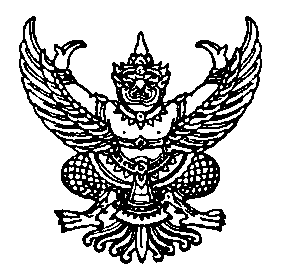 ข้อบังคับมหาวิทยาลัยธรรมศาสตร์ว่าด้วยการบริหารงานโรงพยาบาลธรรมศาสตร์เฉลิมพระเกียรติ พ.ศ. ๒๕๖๔----------------------------------------------	โดยที่เป็นการสมควรกำหนดให้มีข้อบังคับว่าด้วยการบริหารงานโรงพยาบาลธรรมศาสตร์
เฉลิมพระเกียรติ เพื่อให้มีความคล่องตัวและเกิดประสิทธิภาพสูงสุด	อาศัยอำนาจตามความในมาตรา ๒๓ (๒) (๓) (๔) และมาตรา ๕๑ แห่งพระราชบัญญัติมหาวิทยาลัยธรรมศาสตร์ พ.ศ. ๒๕๕๘ สภามหาวิทยาลัยในการประชุมครั้งที่ ๑๒/๒๕๖๔ เมื่อวันที่ 
๒๙ พฤศจิกายน ๒๕๖๔ ออกข้อบังคับไว้ ดังต่อไปนี้	ข้อ ๑ ข้อบังคับนี้เรียกว่า “ข้อบังคับมหาวิทยาลัยธรรมศาสตร์ว่าด้วยการบริหารงานโรงพยาบาลธรรมศาสตร์เฉลิมพระเกียรติ พ.ศ. ๒๕๖๔”	ข้อ ๒ ข้อบังคับนี้ให้ใช้บังคับตั้งแต่ถัดจากวันประกาศเป็นต้นไป	ข้อ ๓  ในข้อบังคับนี้	“มหาวิทยาลัย” หมายความว่า มหาวิทยาลัยธรรมศาสตร์	“สภามหาวิทยาลัย” หมายความว่า สภามหาวิทยาลัยธรรมศาสตร์	“อธิการบดี” หมายความว่า อธิการบดีมหาวิทยาลัยธรรมศาสตร์	“โรงพยาบาล” หมายความว่า โรงพยาบาลธรรมศาสตร์เฉลิมพระเกียรติ	“คณะกรรมการบริหาร” หมายความว่า คณะกรรมการบริหารโรงพยาบาลธรรมศาสตร์
เฉลิมพระเกียรติ	“ผู้อำนวยการ” หมายความว่า ผู้อำนวยการโรงพยาบาลธรรมศาสตร์เฉลิมพระเกียรติ	“พนักงานมหาวิทยาลัย” หมายความว่า พนักงานมหาวิทยาลัยธรรมศาสตร์	“พนักงานโรงพยาบาล” หมายความว่า พนักงานมหาวิทยาลัยที่จ้างโดยเงินรายได้ของโรงพยาบาล	“ผู้ปฏิบัติงาน” หมายความว่า ผู้ที่ได้รับมอบหมายให้ปฏิบัติงานในโรงพยาบาลที่เป็นข้าราชการ ลูกจ้างประจำ พนักงานมหาวิทยาลัย พนักงานโรงพยาบาลประเภทประจำ และพนักงานโรงพยาบาล
ที่จ้างจากเงินรายได้ของโรงพยาบาล	“องค์กรแพทย์” หมายความว่า องค์กรแพทย์ตามธรรมนูญองค์กรแพทย์โรงพยาบาลธรรมศาสตร์เฉลิมพระเกียรติ พ.ศ. ๒๕๖๒ 	 ข้อ ๔  ให้อธิการบดีเป็นผู้รักษาการตามข้อบังคับนี้ และให้มีอำนาจออกประกาศมหาวิทยาลัยเพื่อปฏิบัติให้เป็นไปตามข้อบังคับนี้หมวด ๑วัตถุประสงค์และหน้าที่	ข้อ ๕  โรงพยาบาลเป็นส่วนงานของมหาวิทยาลัยที่มีวัตถุประสงค์และหน้าที่ให้บริการและสนับสนุนการศึกษาและการวิจัยด้านการแพทย์แก่คณะต่าง ๆ ในมหาวิทยาลัย และการให้บริบาลด้านการแพทย์
และสาธารณสุขแก่ประชาชน หมวด ๒ โครงสร้างการบริหารงานโรงพยาบาลส่วนที่ ๑ คณะกรรมการบริหาร	ข้อ ๖  ให้มีคณะกรรมการบริหารประกอบด้วยประธานกรรมการ และกรรมการอื่นรวมกันไม่น้อยกว่าสิบสามคน แต่ไม่เกินสิบเจ็ดคน ดังต่อไปนี้	(๑) อธิการบดี หรือผู้ที่อธิการบดีมอบหมาย เป็นประธานกรรมการ	(๒) รองอธิการบดีที่อธิการบดีมอบหมาย เป็นรองประธานกรรมการ	(๓) คณบดีของคณะที่จัดการเรียนการสอนด้านวิทยาศาสตร์สุขภาพ เป็นกรรมการโดยตำแหน่ง	(๔) ประธานองค์กรแพทย์ เป็นกรรมการโดยตำแหน่ง 	(๕) กรรมการผู้ทรงคุณวุฒิที่อธิการบดีแต่งตั้งจำนวนไม่เกินห้าคน 	(๖) ผู้อำนวยการ เป็นกรรมการและเลขานุการโดยตำแหน่งให้รองผู้อำนวยการที่ผู้อำนวยการมอบหมายเป็นผู้ช่วยเลขานุการ	ข้อ ๗	ให้กรรมการผู้ทรงคุณวุฒิตามข้อ ๖ (๕) มีวาระการดำรงตำแหน่งสองปี และอาจได้รับแต่งตั้งใหม่อีกได้	นอกจากการพ้นจากตำแหน่งตามวรรคหนึ่ง กรรมการผู้ทรงคุณวุฒิตามข้อ ๖ (๕) พ้นจากตำแหน่งเมื่อ(๑) ตาย(๒) ลาออก(๓) เป็นคนไร้ความสามารถหรือคนเสมือนไร้ความสามารถ(๔) เป็นบุคคลล้มละลายหรือเคยเป็นบุคคลล้มละลายทุจริต(๕) ถูกจำคุกโดยคำพิพากษาถึงที่สุดให้จำคุก เว้นแต่เป็นโทษสำหรับความผิดที่ได้กระทำโดยประมาทหรือความผิดลหุโทษ(๖) ถูกไล่ออก ปลดออก หรือให้ออกจากงาน เพราะทุจริตต่อหน้าที่	ข้อ ๘ ในกรณีที่กรรมการบริหารว่างลงไม่ว่าด้วยเหตุใด และยังไม่มีการดำเนินการให้ได้มา                   ซึ่งกรรมการบริหารแทนตำแหน่งที่ว่าง ให้กรรมการบริหารประกอบด้วยกรรมการเท่าที่มีอยู่	ข้อ ๙ ในกรณีที่กรรมการบริหารพ้นจากตำแหน่งก่อนหมดวาระ ให้อธิการบดีพิจารณาแต่งตั้งกรรมการแทน เว้นแต่ในกรณีที่วาระของกรรมการบริหารเหลืออยู่ไม่ถึงหกสิบวันจะไม่มีการแต่งตั้งกรรมการแทนก็ได้	ข้อ ๑๐	ในกรณีที่กรรมการบริหารพ้นจากตำแหน่งก่อนหมดวาระ และได้มีการดำเนินการให้มีผู้ดำรงตำแหน่งแทนแล้ว ให้ผู้นั้นอยู่ในตำแหน่งเพียงเท่ากับวาระที่เหลืออยู่ของผู้ที่ตนแทน		ข้อ ๑๑  คณะกรรมการบริหาร มีอำนาจหน้าที่ ดังต่อไปนี้	(๑) พิจารณาวางนโยบาย แผนงาน และบริหารงานของโรงพยาบาลให้สอดคล้องกับแนวนโยบายของมหาวิทยาลัย 	(๒) สนับสนุนและร่วมมือด้านการเรียนการสอน และการวิจัย ร่วมกับคณะในสายวิชาวิทยาศาสตร์สุขภาพและหน่วยงานในมหาวิทยาลัย(๓) พิจารณาและจัดทำงบประมาณรายรับ รายจ่ายประจำปีของโรงพยาบาลเพื่อเสนออธิการบดีพิจารณาก่อนเสนอสภามหาวิทยาลัยเพื่อพิจารณาอนุมัติ(๔) พิจารณาการนำเงินรายได้ของโรงพยาบาลไปลงทุนเพื่อประโยชน์ของโรงพยาบาลตามหลักเกณฑ์ที่สภามหาวิทยาลัยกำหนด(๕) จัดทำแผนงาน โครงการในการสนับสนุนการดำเนินงานของโรงพยาบาลเพื่อเสนออธิการบดีพิจารณาก่อนเสนอสภามหาวิทยาลัยเพื่อพิจารณาอนุมัติ (๖) พิจารณาแผนการดำเนินงานเพื่อควบคุมคุณภาพการให้บริการของโรงพยาบาลเพื่อเสนออธิการบดีพิจารณาก่อนเสนอสภามหาวิทยาลัยเพื่อพิจารณาอนุมัติ (๗) พิจารณาการจัดตั้ง รวม ยุบเลิก และแบ่งหน่วยงานภายในโรงพยาบาลเพื่อเสนออธิการบดีพิจารณาก่อนเสนอสภามหาวิทยาลัยเพื่อพิจารณาอนุมัติ (๘) พิจารณากำหนดหลักเกณฑ์การบริหารงานบุคคลพนักงานมหาวิทยาลัยในสังกัดโรงพยาบาล        และพนักงานโรงพยาบาล(๙) พิจารณากำหนดหลักเกณฑ์การบริหารการเงิน งบประมาณ การบัญชี การพัสดุ และทรัพย์สิน 
ของโรงพยาบาล(๑๐) พิจารณากำหนดแนวทางและควบคุมดูแลการบริหารงาน ตลอดจนแก้ปัญหาต่าง ๆ ที่เกิดขึ้น(๑๑) พิจารณาการแต่งตั้งและถอดถอนผู้ทำหน้าที่บริหารหน่วยงานของโรงพยาบาล(๑๒) พิจารณากำหนดอัตราค่าธรรมเนียมที่เรียกเก็บจากผู้ใช้บริการต่าง ๆ ของโรงพยาบาล
โดยทำเป็นประกาศของโรงพยาบาล แล้วรายงานให้สภามหาวิทยาลัยทราบ(๑๓) พิจารณากำหนดอัตราค่าใช้จ่ายของโรงพยาบาลโดยเสนออธิการบดีเพื่ออนุมัติ เมื่อได้รับอนุมัติแล้ว  ให้ทำเป็นประกาศมหาวิทยาลัย แล้วรายงานให้สภามหาวิทยาลัยทราบ(๑๔) จัดทำรายงานผลการดำเนินงานและรายงานฐานะการเงินประจำปีของโรงพยาบาลเพื่อเสนออธิการบดีพิจารณาก่อนเสนอสภามหาวิทยาลัยเพื่อทราบ(๑๕) แต่งตั้งและกำหนดค่าตอบแทนคณะกรรมการ คณะอนุกรรมการ คณะทำงาน ที่ปรึกษา หรือมอบหมายบุคคลเพื่อปฏิบัติงานตามที่คณะกรรมการบริหารมอบหมาย (๑๖) ปฏิบัติการอื่นใดตามกฎหมาย ข้อบังคับ ระเบียบ ประกาศ หรือคำสั่งที่กำหนดให้เป็นหน้าที่ของคณะกรรมการบริหาร(๑๗) ดำเนินการอื่นใดเพื่อให้บรรลุวัตถุประสงค์ของโรงพยาบาล	ข้อ ๑๒ ให้คณะกรรมการบริหารประชุมอย่างน้อยเดือนละหนึ่งครั้ง ในการประชุมคณะกรรมการบริหาร ต้องมีกรรมการมาประชุมไม่น้อยกว่ากึ่งหนึ่งของจำนวนคณะกรรมการทั้งหมดเท่าที่มี จึงจะเป็น
องค์ประชุม	การกำหนดเงินค่าสมนาคุณ ค่าตอบแทน ค่าเบี้ยประชุม หรือสิทธิประโยชน์อื่นให้แก่คณะกรรมการบริหาร ให้อธิการบดีกำหนดโดยออกเป็นประกาศมหาวิทยาลัยส่วนที่ ๒ผู้อำนวยการ	ข้อ ๑๓  ให้มีผู้อำนวยการคนหนึ่งที่อธิการบดีแต่งตั้งเป็นผู้บังคับบัญชาและรับผิดชอบงานของโรงพยาบาล 	ผู้อำนวยการต้องมีคุณสมบัติ ดังต่อไปนี้	(๑) สำเร็จการศึกษาระดับปริญญาชั้นใดชั้นหนึ่งหรือเทียบเท่าจากมหาวิทยาลัยหรือสถานศึกษาชั้นสูงอื่นที่สภามหาวิทยาลัยรับรอง	(๒) มีความรู้ความสามารถในด้านที่เกี่ยวข้องกับหน้าที่ของโรงพยาบาล หรือด้านการบริหารงาน	(๓) สามารถปฏิบัติงานในโรงพยาบาลได้เต็มเวลา 	ข้อ ๑๔ ผู้อำนวยการมีอำนาจหน้าที่ดังต่อไปนี้	(๑) บริหารกิจการของโรงพยาบาลให้เป็นไปตามข้อบังคับ ระเบียบ หรือประกาศของมหาวิทยาลัย ตลอดจนคำสั่งหรือการมอบหมายของสภามหาวิทยาลัย อธิการบดี หรือคณะกรรมการบริหาร	(๒) บริหารงานบุคคล การคลัง การเงิน การพัสดุ สถานที่ และทรัพย์สินของมหาวิทยาลัย 
ที่สภามหาวิทยาลัยหรืออธิการบดีมอบหมายให้อยู่ในความดูแลของโรงพยาบาล ให้เป็นไปตามข้อบังคับ ระเบียบ หรือประกาศของมหาวิทยาลัยหรือโรงพยาบาล ตลอดจนคำสั่งหรือการมอบหมายของ
สภามหาวิทยาลัย อธิการบดี หรือคณะกรรมการบริหาร	(๓) จัดทำแผนพัฒนาโรงพยาบาลเพื่อเสนอต่อคณะกรรมการบริหารเพื่อพิจารณาและนำเสนอ
สภามหาวิทยาลัยเพื่อพิจารณาให้ความเห็นชอบ	(๔) ดูแลให้มีการปฏิบัติตามนโยบายและแผนงานของโรงพยาบาลที่ได้รับการพิจารณาให้
ความเห็นชอบหรือได้รับอนุมัติจากคณะกรรมการบริหาร หรือสภามหาวิทยาลัยแล้ว	(๕) ดำเนินการเพื่อจัดหารายได้และทรัพยากรอื่นจากแหล่งต่าง ๆ เพื่อสนับสนุนการดำเนินภารกิจของโรงพยาบาลให้สำเร็จอย่างมีประสิทธิภาพ	(๖) จัดทำงบประมาณรายรับและงบประมาณรายจ่ายเสนอต่อคณะกรรมการบริหารเพื่อพิจารณาให้ความเห็นชอบ และนำเสนอสภามหาวิทยาลัยเพื่อพิจารณาอนุมัติ	(๗) จัดทำรายงานประจำปีเกี่ยวกับกิจการด้านต่าง ๆ ของโรงพยาบาลเสนอต่อคณะกรรมการบริหาร      เพื่อพิจารณาและนำเสนอสภามหาวิทยาลัยเพื่อพิจารณาให้ความเห็นชอบ	(๘) ปฏิบัติหน้าที่อื่นตามข้อบังคับ ระเบียบ หรือประกาศของมหาวิทยาลัย ตลอดจนคำสั่งหรือ
การมอบหมายของสภามหาวิทยาลัย อธิการบดี หรือคณะกรรมการบริหาร	ข้อ ๑๕ ผู้อำนวยการมีวาระการดำรงตำแหน่งคราวละสามปี และอาจได้รับแต่งตั้งอีกได้ แต่ทั้งนี้
ต้องไม่เกินสองวาระติดต่อกัน	นอกจากการพ้นตำแหน่งตามวาระ ผู้อำนวยการพ้นจากตำแหน่งเมื่อ	(๑) ตาย	(๒) ลาออก	(๓) เป็นคนไร้ความสามารถหรือคนเสมือนไร้ความสามารถ	(๔) เป็นบุคคลล้มละลายหรือเคยเป็นบุคคลล้มละลายทุจริต	(๕) ถูกจำคุกโดยคำพิพากษาถึงที่สุดให้จำคุก	(๖) อธิการบดีโดยข้อเสนอของคณะกรรมการบริหารมีมติให้ถอดถอนเพราะขาดประสิทธิภาพใน
การปฏิบัติงาน บกพร่องต่อหน้าที่ มีความประพฤติเสื่อมเสีย หย่อนความสามารถ หรือทุจริตต่อหน้าที่           ข้อ ๑๖  ในกรณีที่ผู้อำนวยการพ้นจากตำแหน่งหรือจะครบวาระการดำรงตำแหน่ง ให้อธิการบดีแต่งตั้งกรรมการสรรหาผู้อำนวยการ 	 ให้นำหลักเกณฑ์การสรรหาคณบดีตามที่กำหนดไว้ในข้อบังคับมหาวิทยาลัยธรรมศาสตร์
ว่าด้วยโครงสร้างและการบริหารงานภายในส่วนงาน พ.ศ. ๒๕๕๙ มาใช้บังคับโดยอนุโลม 	ข้อ ๑๗  ให้ผู้อำนวยการโดยความเห็นชอบของคณะกรรมการบริหารแต่งตั้งรองผู้อำนวยการ 
ผู้ช่วยผู้อำนวยการ ผู้ช่วยรองผู้อำนวยการ และที่ปรึกษาผู้อำนวยการ ตามจำนวนที่คณะกรรมการบริหารกำหนดเพื่อทำหน้าที่และรับผิดชอบงานตามที่ผู้อำนวยการมอบหมาย	ข้อ ๑๘  ให้ผู้อำนวยการหรือผู้ที่ผู้อำนวยการมอบหมายเป็นผู้มีอำนาจดำเนินการติดต่อประสานงาน
กับหน่วยงานต่าง ๆ ทั้งภายในและภายนอกมหาวิทยาลัย ในนามของโรงพยาบาล และเป็นผู้ลงนามในบันทึก จดหมาย หรือเอกสารต่าง ๆ ของโรงพยาบาล หรือทำความตกลงใด ๆ ที่เป็นการดำเนินงานภายในขอบเขตอำนาจหน้าที่ของโรงพยาบาล	สัญญาหรือเอกสารอื่นใดที่จะมีผลเป็นการผูกพันมหาวิทยาลัยโดยส่วนรวม หรือที่จะมีผลเป็นการใช้อำนาจหน้าที่ในฐานะของมหาวิทยาลัย ให้นำเสนอต่ออธิการบดีพิจารณาลงนาม	ข้อ ๑๙  ให้ผู้อำนวยการหรือผู้ที่ผู้อำนวยการมอบหมาย มีอำนาจในการสั่งการ อนุญาต อนุมัติ 
หรือให้ความเห็นชอบต่าง ๆ เกี่ยวกับตัวบุคคลผู้ปฏิบัติงานของโรงพยาบาล ทั้งนี้ เว้นแต่ที่มีข้อบังคับ ระเบียบ หรือประกาศของมหาวิทยาลัย หรือข้อบังคับนี้จะกำหนดไว้เป็นอย่างอื่นหมวด ๓การบริหารงานบุคคลข้อ ๒๐ ให้คณะกรรมการบริหารมีอำนาจหน้าที่เกี่ยวกับการบริหารงานบุคคลของโรงพยาบาลดังต่อไปนี้(๑) จัดทำนโยบายและแผนงานการบริหารบุคคลเพื่อเสนอสภามหาวิทยาลัยพิจารณาอนุมัติตาม
รอบระยะเวลาการจัดทำนโยบายและแผนงานบริหารบุคคลพนักงานมหาวิทยาลัยที่สภามหาวิทยาลัยกำหนด(๒) กำหนดประเภทตำแหน่ง ชื่อตำแหน่ง มาตรฐานกำหนดตำแหน่ง คุณสมบัติทั่วไป และคุณสมบัติเฉพาะตำแหน่งของพนักงานโรงพยาบาล(๓) กำหนดบัญชีอัตราเงินเดือน เงินประจำตำแหน่ง ค่าตอบแทน หรือเงินเพิ่มของพนักงานโรงพยาบาล และกำหนดเงินค่าตอบแทนพิเศษ หรือเงินเพิ่มสำหรับพนักงานมหาวิทยาลัยในสังกัดโรงพยาบาล(๔) กำหนดอัตรากำลังของโรงพยาบาล(๕) พิจารณากำหนดหลักเกณฑ์การสรรหา การบรรจุ แต่งตั้ง และการทำสัญญาปฏิบัติงานของพนักงานมหาวิทยาลัยในสังกัดโรงพยาบาล และพนักงานโรงพยาบาล(๖) พิจารณากำหนดหลักเกณฑ์การทดลองปฏิบัติงาน และการประเมินผลการปฏิบัติงานของพนักงานมหาวิทยาลัยในสังกัดโรงพยาบาล และพนักงานโรงพยาบาล(๗) พิจารณากำหนดสวัสดิการ สิทธิประโยชน์ ตลอดจนประโยชน์เกื้อกูลต่าง ๆ ให้แก่พนักงานโรงพยาบาล และกำหนดสวัสดิการ สิทธิประโยชน์ ตลอดจนประโยชน์เกื้อกูลต่าง ๆ เพิ่มขึ้น สำหรับพนักงานมหาวิทยาลัยในสังกัดโรงพยาบาล(๘) พิจารณากำหนดหลักเกณฑ์วิธีการเกี่ยวกับการลา การพัฒนาบุคลากร วันเวลาปฏิบัติงาน และวันหยุดของโรงพยาบาล(๙) พิจารณากำหนดหลักเกณฑ์วิธีการที่เกี่ยวข้องกับการบริหารบุคคลที่เป็นลักษณะเฉพาะของโรงพยาบาล	การกำหนดหลักเกณฑ์และวิธีการตามวรรคหนึ่ง ให้อธิการบดีโดยข้อเสนอของคณะกรรมการบริหารออกเป็นประกาศมหาวิทยาลัย	ข้อ ๒๑ ให้อธิการบดีมีอำนาจเกี่ยวกับการบรรจุแต่งตั้งและการทำสัญญาปฏิบัติงานของพนักงานมหาวิทยาลัยสังกัดของโรงพยาบาล และพนักงานโรงพยาบาล ตามหลักเกณฑ์และวิธีการที่คณะกรรมการบริหารกำหนด	เพื่อประโยชน์ในการบริหารงานบุคคลของโรงพยาบาล อธิการบดีอาจมอบอำนาจตามวรรคหนึ่งให้ผู้อำนวยการก็ได้ข้อ ๒๒  ให้โรงพยาบาลจัดให้พนักงานโรงพยาบาลเป็นผู้ประกันตนตามกฎหมายว่าด้วย
การประกันสังคมคณะกรรมการบริหารโดยความเห็นชอบของอธิการบดี อาจให้มีกองทุนสำรองเลี้ยงชีพของพนักงานโรงพยาบาล หรือจัดให้มีการประกันอุบัติเหตุหรือประกันชีวิต หรือจัดให้มีสวัสดิการอื่นให้แก่ผู้ปฏิบัติงานได้	ข้อ ๒๓ การบริหารงานบุคคลพนักงานมหาวิทยาลัยในสังกัดโรงพยาบาลและพนักงานโรงพยาบาลนอกจากที่กำหนดไว้ในข้อบังคับนี้ให้เป็นไปตามข้อบังคับมหาวิทยาลัยที่เกี่ยวข้องกับการบริหารงานบุคคล 
วินัยและการดำเนินการทางวินัย และการอุทธรณ์หรือการร้องทุกข์ของพนักงานมหาวิทยาลัยหมวด ๔การบริหารเงินรายได้ของโรงพยาบาล	ข้อ ๒๔ ให้เงินรายได้ของมหาวิทยาลัยซึ่งเกิดขึ้นจากการดำเนินงานของโรงพยาบาลเป็นเงินรายได้ของโรงพยาบาล	เงินรายได้ของโรงพยาบาลตามวรรคหนึ่งให้รวมถึง	(๑) เงินอุดหนุนที่รัฐบาลจัดสรรให้	(๒) เงินอุดหนุนจากมหาวิทยาลัย	(๓) เงินหรือทรัพย์สินอย่างอื่น ซึ่งมีผู้มอบให้แก่โรงพยาบาลภายใต้บังคับแห่งเงื่อนไขหรือวัตถุประสงค์ของผู้มอบให้	(๔) รายได้หรือผลประโยชน์อันเกิดจากการลงทุน	(๕) รายได้หรือผลประโยชน์อื่น	ข้อ ๒๕ ให้โรงพยาบาลดำเนินการรับ จ่าย เก็บรักษา และบริหารเงินรายได้ของโรงพยาบาลเพื่อให้บรรลุวัตถุประสงค์ การดำเนินงานของโรงพยาบาล	ข้อ ๒๖ การจ่ายเงินจากเงินรายได้ของโรงพยาบาล จะจ่ายเงินหรือก่อหนี้ผูกพันได้แต่เฉพาะตามที่ได้กำหนดไว้ในงบประมาณรายจ่ายประจำปีที่ได้รับอนุมัติจากสภามหาวิทยาลัยหรืองบประมาณรายจ่ายประจำปีเพิ่มเติมที่ได้รับอนุมัติจากสภามหาวิทยาลัยแล้ว และมีกฎหมาย ข้อบังคับ ระเบียบ หรือกฎอื่นใด กำหนดให้จ่ายได้เท่านั้น	ข้อ ๒๗ การจ่ายเงินจากเงินรายได้ของโรงพยาบาล ให้จ่ายได้ตามหลักเกณฑ์ รายการ และอัตราการจ่ายเงินที่ผู้อำนวยการโดยความเห็นชอบของคณะกรรมการบริหารกำหนด โดยออกเป็นประกาศโรงพยาบาลและรายงานอธิการบดี	ข้อ ๒๘ ให้ผู้อำนวยการเป็นผู้มีอำนาจอนุมัติก่อหนี้ผูกพัน และอนุมัติการจ่ายเงินของโรงพยาบาลภายในวงเงินที่คณะกรรมการบริหารกำหนด	ผู้อำนวยการโดยความเห็นชอบของคณะกรรมการบริหารอาจมอบหมายให้รองผู้อำนวยการหรือบุคคลที่คณะกรรมการบริหารกำหนดเป็นผู้มีอำนาจอนุมัติก่อหนี้ผูกพัน และอนุมัติการจ่ายเงินของโรงพยาบาล ภายใต้เงื่อนไขและวงเงินที่คณะกรรมการบริหารกำหนด	ข้อ ๒๙ ให้คณะกรรมการบริหารมีอำนาจหน้าที่เกี่ยวกับการเงิน งบประมาณ การบัญชี และการพัสดุของโรงพยาบาลดังต่อไปนี้ 	(๑) การจัดทำนโยบายเกี่ยวกับการเงิน งบประมาณ การบัญชี และการพัสดุของโรงพยาบาล เสนอต่อสภามหาวิทยาลัยเพื่อพิจารณาอนุมัติ	(๒) การพิจารณากำหนดหลักเกณฑ์และวิธีการเกี่ยวกับการบริหารการเงิน งบประมาณ การบัญชี และการพัสดุของโรงพยาบาล เสนอต่ออธิการบดีเพื่อพิจารณาอนุมัติ	(๓) การพิจารณากำหนดหลักเกณฑ์ วิธีการ และกรอบการจัดทำงบประมาณประจำปี กลั่นกรอง และให้ความเห็นชอบงบประมาณประจำปี รวมทั้งงบประมาณเพิ่มเติมระหว่างปีของโรงพยาบาล เสนอต่อ
สภามหาวิทยาลัยเพื่อพิจารณาอนุมัติ	(๔) การจัดทำแผนกลยุทธ์ทางการเงินที่สอดคล้องกับแผนยุทธศาสตร์และนโยบายของมหาวิทยาลัย     และพิจารณารายงานการวิเคราะห์ข้อมูลทางการเงินที่แสดงถึงประสิทธิภาพและประสิทธิผลในการบริหารการเงิน เพื่อเสนอความเห็นต่อสภามหาวิทยาลัย	(๕) การแต่งตั้งคณะอนุกรรมการหรือคณะทำงานเพื่อดำเนินการเกี่ยวกับการเงิน งบประมาณ 
การบัญชีและการพัสดุที่อยู่ในอำนาจหน้าที่ของคณะกรรมการบริหารข้อ ๓๐ การบริหารการเงิน งบประมาณ การบัญชี และการพัสดุ นอกจากที่กำหนดไว้ในข้อบังคับนี้          ให้เป็นไปตามข้อบังคับมหาวิทยาลัยว่าด้วยการบริหารการเงิน งบประมาณ การบัญชี และการพัสดุบทเฉพาะกาลข้อ ๓๑ ให้คณะกรรมการบริหารที่ได้รับการแต่งตั้งตามระเบียบมหาวิทยาลัยธรรมศาสตร์ว่าด้วย
การบริหารงานโรงพยาบาลธรรมศาสตร์เฉลิมพระเกียรติ พ.ศ. ๒๕๕๐ และยังดำรงตำแหน่งไม่ครบวาระ 
ทำหน้าที่เป็นคณะกรรมการบริหารตามข้อบังคับนี้ต่อไปจนกว่าจะได้มีการแต่งตั้งคณะกรรมการบริหารตามข้อบังคับนี้ข้อ ๓๒ ให้ผู้อำนวยการที่ได้รับการแต่งตั้งอยู่ก่อนวันที่ข้อบังคับนี้มีผลใช้บังคับ เป็นผู้อำนวยการ           ตามข้อบังคับนี้ต่อไปจนกว่าจะครบวาระการดำรงตำแหน่งหรือจนกว่าจะมีคำสั่งเป็นอย่างอื่นข้อ ๓๓ ให้ออกประกาศเพื่อปฏิบัติการตามข้อบังคับนี้ให้แล้วเสร็จภายในหนึ่งร้อยแปดสิบวัน 
นับแต่วันที่ข้อบังคับนี้ใช้บังคับในระหว่างที่ยังมิได้ออกประกาศเพื่อปฏิบัติการตามข้อบังคับนี้ ให้นำข้อบังคับ ระเบียบ และประกาศที่ใช้อยู่ในวันก่อนวันที่ข้อบังคับนี้ใช้บังคับมาใช้บังคับโดยอนุโลมเท่าที่ไม่ขัดหรือแย้งกับข้อบังคับนี้ข้อ ๓๔ ให้การดำเนินงานของโรงพยาบาลที่ได้ดำเนินการตามความในพระราชบัญญัติมหาวิทยาลัยธรรมศาสตร์ พ.ศ. ๒๕๓๑ และระเบียบมหาวิทยาลัยธรรมศาสตร์ ว่าด้วยการบริหารงานโรงพยาบาลธรรมศาสตร์เฉลิมพระเกียรติ พ.ศ. ๒๕๕๐ และที่แก้ไขเพิ่มเติมตามระเบียบมหาวิทยาลัยธรรมศาสตร์ ว่าด้วยการบริหารงานโรงพยาบาลธรรมศาสตร์เฉลิมพระเกียรติ (ฉบับที่ ๒) 
พ.ศ. ๒๕๕๒ และที่แก้ไขเพิ่มเติมตามระเบียบมหาวิทยาลัยธรรมศาสตร์ว่าด้วยการบริหารงานโรงพยาบาลธรรมศาสตร์เฉลิมพระเกียรติ (ฉบับที่ ๓) พ.ศ. ๒๕๕๔ ก่อนวันที่ข้อบังคับนี้มีผลใช้บังคับ เป็นการดำเนินงานที่มีผลผูกพันต่อไปจนกว่าจะมีการแก้ไขเปลี่ยนแปลงโดยอาศัยอำนาจตามข้อบังคับนี้                         ประกาศ   ณ   วันที่   ๒๗  ธันวาคม  พ.ศ. ๒๕๖๔				       (ศาสตราจารย์พิเศษ นรนิติ  เศรษฐบุตร)			                            นายกสภามหาวิทยาลัย		